Help Guide for student to access seesawType into your internet search address bar, seesaw or you can copy or click on the link below.https://web.seesaw.me/Click on, Log In.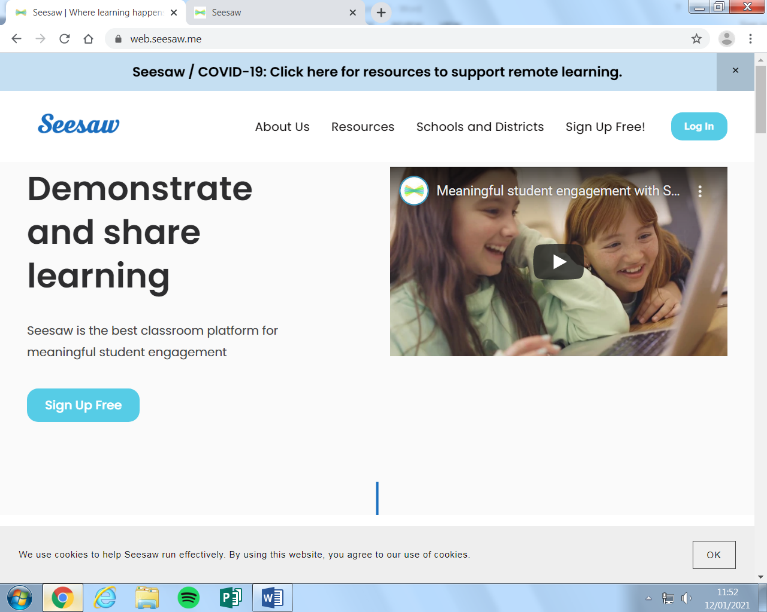 Click on, I’m a Student.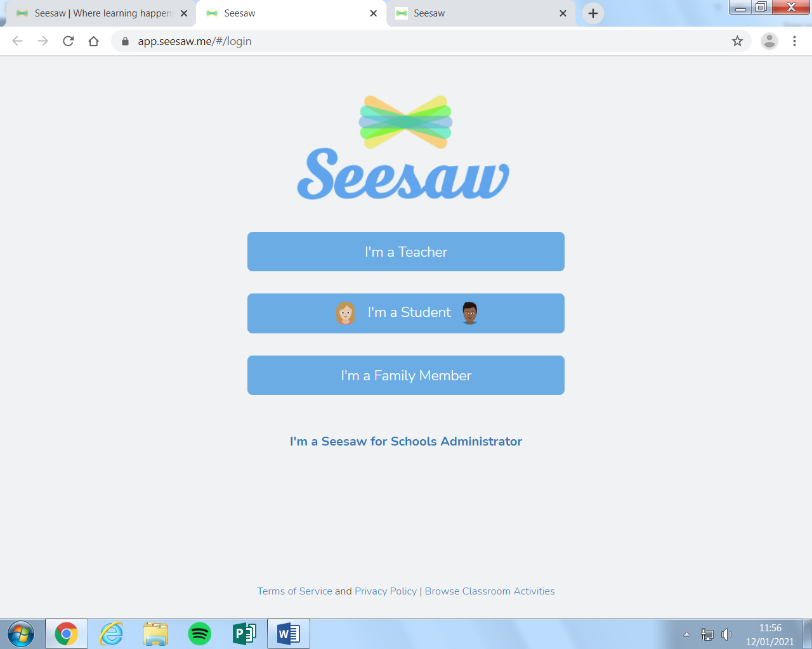 Enter the email address your child had given at school and the password.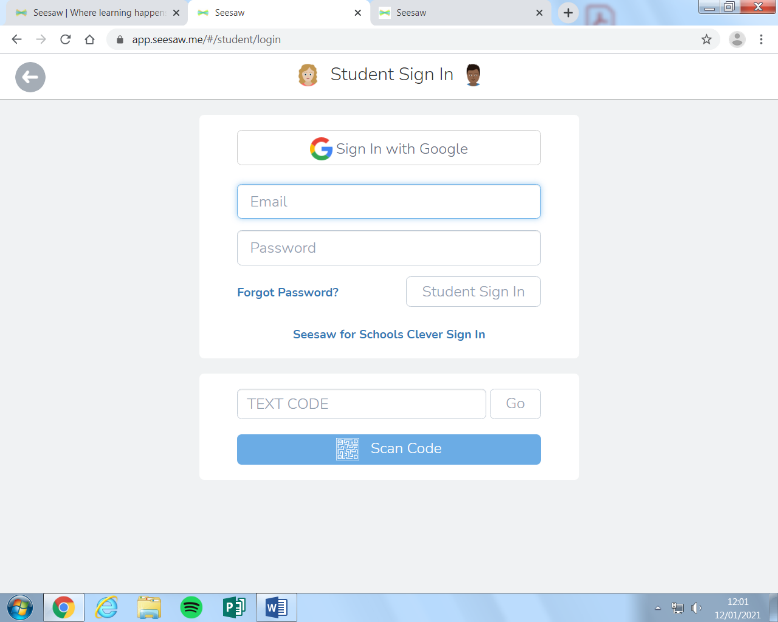 